ПРАКТИЧЕСКОЕ ЗАНЯТИЕ Тема: «Площадь ортогональной проекции фигуры»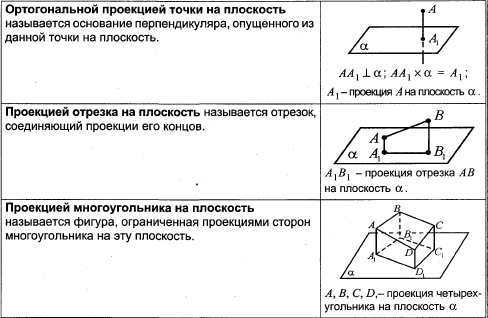 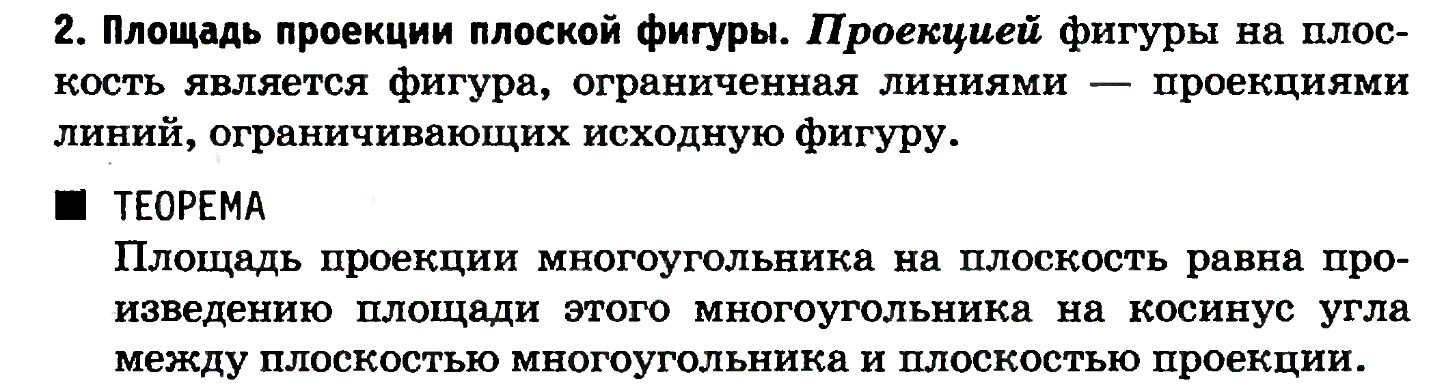 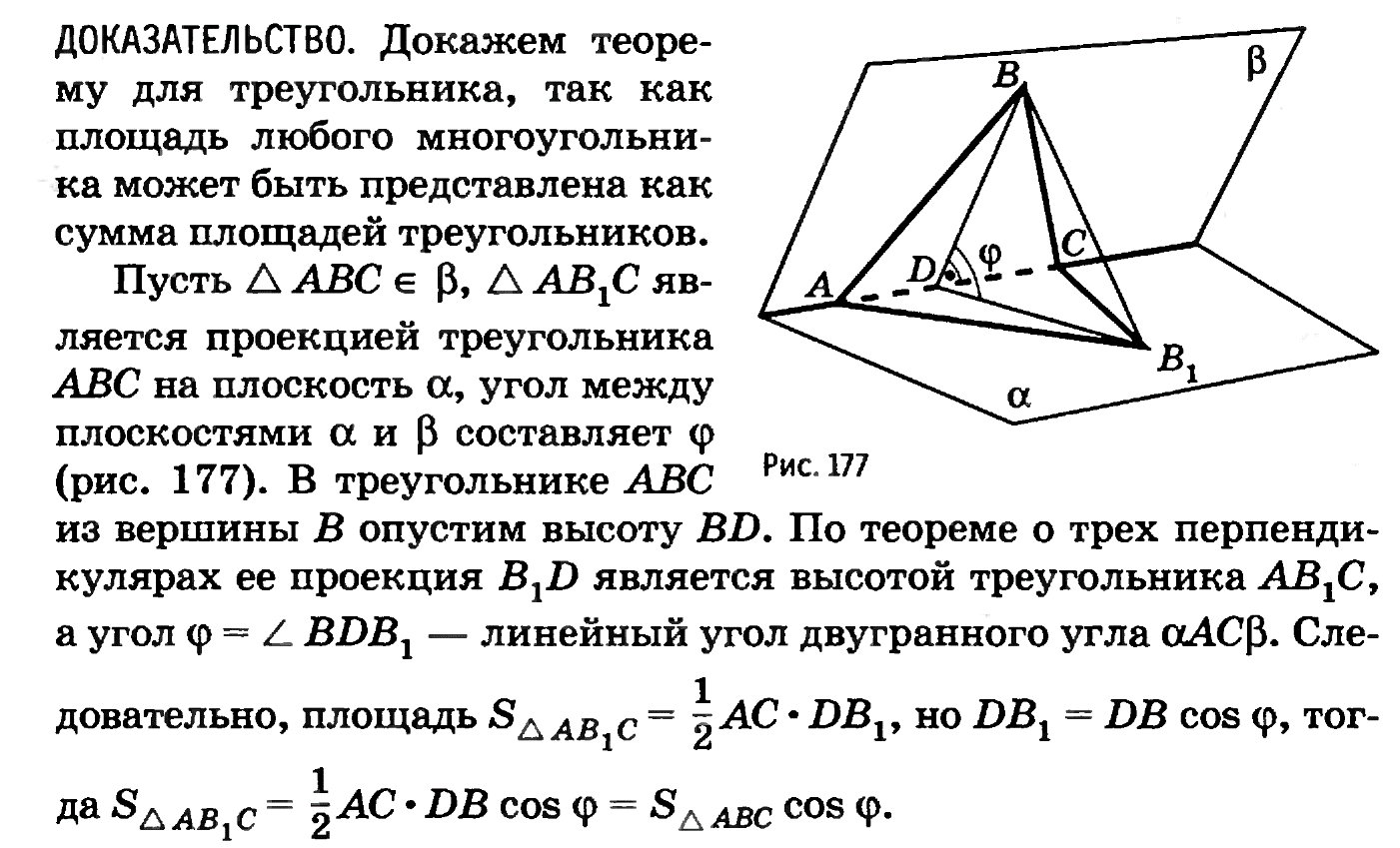 